AMECID®Zure vloeibare industriële reiniger en ontkalker voor het verwijderen van diverse oxidaties (AI en Fe) en kalkaanslag.EigenschappenUitermate geschikt voor het reinigen van tegels en aluminium wanneer de anodiseerlaag enigszins is aangetast. Veilig te gebruiken op staal, aluminium, gegalvaniseerde ondergrond, tegels en chroom. Niet geschikt voor het reinigen van kalkhoudende steensoorten (marmer). Dosering en GebruikAfhankelijk van de vervuiling en ondergrond verdunnen 2%-4% (1:50-1:25). Geschikt voor dompelreiniging, hoge druk reiniging, manuele/handmatige reiniging, schuimreiniging en sproeireiniging. Bij voorkeur enige tijd laten inwerken. Vervolgens met schoon water afnemen of afspuiten. Het gebruik van warm water verhoogt het reinigend vermogen.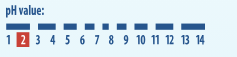 